EDUKASIA ISLAMIKA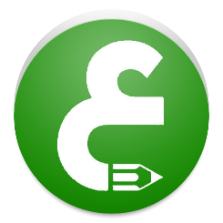 Jurnal Pendidikan Islam Vol.  No. , , hlm. P-ISSN: 2548-723X1; E-ISSN: 2548-5822JUDUL MAKSIMAL 15 KATA (Calisto MT 14 Pt, Kapital)Penulis Pertama1, Penulis Kedua2 (Nama ditulis lengkap tanpa gelar)Nama Institusi Penulis1, Nama Institusi Penulis2 (Nama Institusi ditulis lengkap mulai dari Prodi, Fakultas, Universitas, Kota, Negara)Alamat e-mail penulis1, Alamat e-mail penulis2*Correspondence: e-mail:AbstrakAbstrak ditulis dengan menggunakan bahasa Indonesia dan Inggris yang terdiri dari 200-300 kata. Abstrak memuat urgensi kajian, tujuan, metodologi, dan hasil penelitian dengan font “Times New Roman”, spasi 1 dalam satu paragraf.  Hindari penggunaan kata “menyimpulkan” atau “disimpulkan” karena abstrak merupakan esensi/intisari dari artikel. Kemukakan implikasi dari hasil penelitian terhadap pengembangan keilmuanKata Kunci: Kata Kunci Ditulis 3-5 Kata/Istilah/Konsep, Representasi Ide/Gagasan/Konsep Dasar dalam ArtikelAbstractAbstract with English version is written in one paragraph (200-300 words), Times New Roman-12, italic font, and single space. It highlights the scope, objectives, methodology, and results of the present study. Please present the abstract with appropriate spelling, diction/word choice, grammar/mechanism, and punctuation.Keywords: consist of 3-5 words/phrases/special terms/basic concepts representing the article and are not put with a full stop (.)PENDAHULUAN [ditulis dengan huruf kapital tebal]Pendahuluan berisi argumentasi pentingnya kajian, yang diawali dari permasalahan penelitian, penegasan distingsi dari penelitian yang relevan, tujuan penelitian, dan thesis argument yang membuat penelitian menarik untuk dilakukan. Bagian ini penting agar didapatkan novelty/kebaruan dari penelitian ini. Penulisan rujukan dalam Edukasia Islamika: Jurnal Pendidikan Islam menggunakan boddy note APA seperti Wekke (2015: 34) untuk perujukan tunggal; (Wekke, 2015: 34; Wani, Abdullah, & Chang, 2015: 644) untuk lebih dari satu perujukan dengan menggunakan semicolon (;) sebagai pembatas antara rujukan yang satu dengan rujukan lain. Pada bagian ini, penulis disarankan untuk menghindari penjelasan detail mengenai landasan teori, rumusan masalah, dan komponen lain seperti yang diterbitkan pada karya tulis berbentuk skripsi, tesis, atau disertasi. METODOLOGIMetode penelitian terdiri dari uraian jenis penelitian, pengumpulan data, sumber data, jenis data, dan analisis data. Ditulis dalam bentuk paragraf.HASIL DAN PEMBAHASAN [tidak ditulis]Pada hasil dan pembahasan, penulis perlu menyajikan data, memaparkan argumentasi, dan membandingkan dengan teori atau penelitian-penelitian sebelumnya untuk memperkuat argumentasi yang disusun dalam artikel. Dengan demikian, hasil dan pembahasan tidak perlu dibagi ke dalam bagian yang berbeda (terpisah).  Bagian ini terdiri dari pembahasan utama dan sub-pembahasan. Penulis perlu memerhatikan bahwa bagian pembahasan utama disesuaikan dengan rumusan masalah, sedangkan bagian sub-pembahasan menggunakan heading tidak lebih dari 3 (tiga) level. Agar lebih jelas, bagian hasil dan pembahasan disajikan sebagai berikut.Pembahasan Utama Pembahasan utama merupakan bagian dari hasil dan pembahasan yang disesuaikan dengan rumusan masalah.Heading Level 1 (Huruf Kapital di Awal Kata, Bold, TNR 12 Pt)Heading level 1 merupakan sub-bagian dari pembahasan utama.Heading Level 2 (Huruf Kapital di Awal Kata, Bold-Italic, TNR 12 Pt)Bagian ini merupakan kelanjutan dari Heading Level 1, di mana termasuk ke dalam pembahasan yang ada pada Heading Level 1 dan tidak dapat dipisahkan.Sementara itu, instrumen pendukung dapat berupa tabel, gambar, grafik, bagan, skema, atau diagram. Tabel, gambar, grafik, bagan, skema, atau diagram harus dirujuk dalam deskripsi paragraf dan direkomendasikan dalam format hitam putih. Jika disajikan dalam format berwarna, harus dipastikan bahwa tabel, gambar, grafik, bagan, skema, atau diagram tersebut masih dapat terbaca jelas ketika naskah dicetak hitam putih.Tabel dituliskan di tengah atau di akhir setiap teks deskripsi hasil penelitian. Tabel disajikan dengan menggunakan garis horizontal tanpa garis vertikal, sedangkan isi tabel ditulis dengan format TNR 12 pt dan spasi 1. Jika lebar Tabel tidak cukup ditulis dalam setengah halaman maka dapat ditulis satu halaman penuh. Judul Tabel ditulis dari kiri rata tengah, dan semua kata diawali huruf kapital, kecuali kata sambung dan kata depan. Jika judul Tabel lebih dari satu baris maka dituliskan dalam spasi tunggal. Sebagai contoh, Tabel 1 dapat dilihat sebagai berikut.Tabel 1. Judul Tabel  (Harus diletakkan di atas tabel tanpa di akhiri tanda titik)Gambar, grafik, bagan, skema, atau diagram diberi nomor berurutan dan judul di bawah dengan format TNR 12 pt dan spasi 1. Jika judul Gambar lebih dari 1 baris, antarbaris diberi spasi tunggal. Sebagai contoh, Gambar 1 disajikan sebagai berikut.Gambar 1. Tingkat Partisipasi Siswa dalam Kegiatan DiskusiSIMPULAN [ditulis dengan huruf kapital tebal]Simpulan memuat ringkasan uraian atau jawaban sistematis dari masalah yang dikaji. Simpulan bukan ringkasan dari apa yang ditulis melainkan mengemukakan temuan penting dari penelitian yang dilakukan.Bagian ini menjadi penegasan akhir dari hasil dan pembahasan yang disajikan pada bagian sebelumnya dan mengemukakan implikasi dari penelitina yang dilakukan terhadap pengembangan ilmu pengetahuan, dan dapat juga berisi rekomendasi penulis untuk penelitian selanjutnya.ACKNOWLEDGMENTUngkapan terima kasih dari penulis kepada lembaga atau orang resmi yang bertindak sebagai donatur, atau berkontribusi dalam penelitian. Dilengkapi dengan surat kontrak penelitian. Contoh: penelitian ini didukung oleh Kementerian Agama melalui skema hibah Riset Unggulan tahun 20XX nomor xxxx.DAFTAR PUSTAKA [ditulis dengan huruf kapital tebal. Penulisan daftar pusatka dengan menggunakan aplikasi]Penulisan daftar pustaka disusun secara alfabetis dengan menggunakan format American Psychological Association (APA). Daftar pustaka harus sesuai dengan rujukan yang dikutip dalam naskah artikel.Artikel jurnal:Reid, A. (2015). Religious Pluralism or Conformity in Southeast Asia’s Cultural Legacy. Studia Islamika, 22(3), 387-404.Buku dengan satu penulis:Azra, A. (2004). The Origins of Islamic Reformism in Southeast Asia: Networks of Malay-Indonesian and Middle Eastern ‘Ulamā in the Seventeenth and Eighteenth Centuries. Crows’ Nest, NSW: Allen & Unwin.Buku dengan dua penulis:Djamarah, S. B., & Zain, A. (2003). Strategi Belajar Mengajar. Jakarta: Rineka Cipta.Buku dengan tiga penulis:Springer, D. R., Regens, J. L., & Edger, D. N. (2009). Islamic radicalism and global jihad. Washington, D.C.: Georgetown University Press.Buku dengan edisi:Pohan, R. (2014). Toleransi Inklusif: Menapak Jejak Sejarah Kebebasan Beragama dalam Piagam Madinah (ed. ke-1). Yogyakarta: Kaukaba.Artikel/bab dalam buku yang dirangkum oleh editor:Madan, T. N. (2005). Religions of India: Plurality and Pluralism. Dalam J. Malik & H. Reifeld (Ed.), Religious Pluralism in South Asia and Europe. New Delhi: Oxford University Press.Buku terjemahan:Daniel, W. W. (1980). Statistika Nonparametrik Terapan. (Terjemahan Tri Kuntjoro). Jakarta: Gramedia.Internet:Kumar, N., & Rose, R. C. (2010). Examining the link between Islamic work ethic and innovation capability. Journal of Management Development, 29(1), 79-93. http://dx.doi.org/10.1108/02621711011009081Rafiki, A., & Wahab, K. A. (2014). Islamic Values and Principles in the Organization: A Review of Literature. Asian Social Science, 10(9), 1-7. Diperoleh dari http://www.ccsenet.org/journal/index.php/ass/article/view/35858Tapscott, D. (2009). Grown up digital how the net generation is changing your world. New York: McGraw-Hill. Diperoleh dari http://www.books24x7.com/marc.asp?bookid=14311Makalah/paper yang dipresentasikan dalam seminar/konferensi:Albantani, A. M., & Madkur, A. (2016, Oktober). Integrating Character Education Values in Language Teaching. Makalah yang Dipresentasikan pada the 4th ELITE International Conference, Fakultas Ilmu Pendidikan, Jurusan Pendidikan Bahasa Inggris, UIN Syarif Hidayatullah Jakarta.Prosiding:Marazi, H. (2015). Empowering Education with Values and Integration of Religion and Science: Madrasah al-Zahra Model. Prosiding International Conference on Empowering Islamic Civilization in the 21st Century, 51-77.Skripsi, tesis, atau disertasi yang tidak dipublikasikan:Rahmat, M. (2010). Implikasi Konsep Insan Kamil dalam Pendidikan Umum di Pondok Sufi Pomosda. Disertasi, Program Studi Pendidikan Umum Sekolah Pascasarjana, Universitas Pendidikan Indonesia.DOI: DOI: DOI: DOI: Received: Revised: Approved: Available Online:No.JudulJudul